VYTRVALOSTNÉ PRETEKY 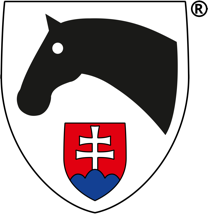  A. TECHNICKÉ ÚDAJEKód pretekov: 210917BaENázov pretekov: DANUBIA CUP   Usporiadateľ pretekov:  Jazdecký klub NAPOLI s.r.o.Miesto konania: X-bionicsphere ŠamorínAdresa:   	X-BIONIC SPHERE, a.s., Dubová 33, 931 01 Šamorín Telephone:	+421 903 576 315 GPS Coordinates	N: 48°1´13.74´´E: 17°17´53.86´´Dátum konania: 17.-19.9.2021Kontaktná adresa: 	Jazdecký klub NAPOLI, s.r.o.Address:	Hattalova 12/C, 831 03 BratislavaTelephone:	+421 904 637 639Email:	andrea.becker@x-bionicsphere.com Website:	www.arabianhorsefestival.com                                https://www.napoli.sk/ Riaditeľ pretekov:  Nálepka AlexanderTajomník:   Ing. Becker AndreaTechnický delegát:  Terber Antonín *** (CZE)Predseda rozhodcovského zboru: 	Miratská Kristýna *** (CZE)Členovia rozhodcovského zboru: 	Plas Veronique *** (FRA)						Mateikaite Gabriele ** (LTU)Hlavný steward:  				Becker Andrea (SVK)Stewardi: 					Horvath Katalin (HUN)						Kowalski Pawel (POL)						Solek-Kowalska Ewa (POL)Predseda veterinárnej komisieMVDr. Najmanova Monika (CZE)Členovia  veterinárnej komisie :Dr. Maza Norbert (HUN)Dr. Hecold Mateusz (POL)MVDr. Ottova Lucie (CZE)Ošetrujúci veterinárny lekár:Dr. Drecker Christian (GER)MVDr. Patschova Mária (CZE)24hod. veterinárny servis: MVDr. Patschová Mária (CZE)Lekárska služba: BH RESCUEAutor trate:  Becker VladimírTrať:  Tráva, lesné a poľné cesty 90%, iné 10%, prechody cez brodyUzávierka prihlášok:  13.9.2021Po zaslaní prihlášky po dátume uzávierky prihlášok Vám bude účtované dvojnásobné štartovné! DRUHY SÚŤAŽÍ1.  Vytrvalostný dostih na 80 km - CEN80 otvorená súťaž Ceny:   Poháre, stužky  Štart:   Hromadný2.  Vytrvalostný dostih na 60 km –CEN60 otvorená súťažCeny:   Poháre, stužky  Štart:   Hromadný3. Vytrvalostná súťaž na 40 km- CEN40  otvorená súťažCeny:  Stužky Štart:  Individuálny, alebo v dvojiciach po 5 minUbytovanie  https://www.x-bionicsphere.com/en/hotel/UstajnenieNa základe prihlášok .      60,- eur (vrátane prvého nastlania a sena)-Za prihlášky po uzávierke účtujeme 100% príplatok tj 120,- eur boxVšetky kone štartujúce v súťažiach v sobotu musia byť ustajnené v boxoch v piatok 17.9.2021, všetky kone štartujúce v súťažiach v nedeľu musia byť ustajnené v boxoch 18.9.2021 (sobota) do 17.00 hodŠtartovné   CEN 80 	    =  80,- €   CEN 60     =  60,- €  CEN 40     =  40,- €Extra:Piliny        =  12,- €Slama       =  10,- €Odstránenie hnoja = 40,- €Štartovné a  ustajnenie musí byt uhradené na bankový účet organizátora najneskôr v deň uzávierky prihlášok !!!Variabilný symbol - číslo licencie koňaPoznámka pre príjemcu: Meno jazdcaVeterinárne podmienky:Všetky kone musia mať povinné očkovanie proti konskej chrípke, vykonané podľa platnej schémy a riadne potvrdené v pase.VŠETKY KONE MUSIA MAŤ VYŠETRENIE (Coggins test) NA INFEKČNÚ ANÉMIU KONÍ ( EIA) NIE STARŠIE AKO 6 MESIACOV !!!B. PROGRAM17.9.2021 PIATOKod 12:00 hod: príjem koní, nahlásenie štartujúcich, prehliadka trate 15:00 hod – 17:00  vstupná veterinárna prehliadka pre kone štartujúce v súťažiach v sobotu 18.9.202118:00 technická porada účastníkov 18.9.2021  SOBOTA 08:15 hod.    Štart súťaže č.1  CEN80 tri okruhy - 35, 25 a 20 km povinné prestávky - 40, 40 minveterinárna  uzávera 64 tepov do 20 min, v cieli do 30 min.min. tempo 12 km/h Súťaž je hodnotená podľa čl.820, 821, 822 Vytrvalostných pravidiel, bez penalizácieHmotnostný limit - neobmedzený08:30 hod.     Štart súťaže č.3  CEN60tri okruhy – 20, 20 a 20 km,  povinná prestávka  40 minveterinárna uzávera 64 tepov do 20 min, v cieli do 30 min min. tempo 12 km/hSúťaž je hodnotená podľa čl.820, 821, 822 Vytrvalostných pravidiel, bez penalizácieHmotnostný limit - neobmedzený 08:45 hod.     Štart súťaže č.4   CEN40dva okruhy -  20 a 20 km,  povinná prestávka 30 minveterinárna uzávera 64 tepov do 20 min, v cieli do 30 minmin. tempo 10 km/h, max. tempo 16 km/h*Oba okruhy -  min.1h.15min., max. 2h.00min.   Hmotnostný limit - neobmedzený 18.9.2021 SOBOTAod 12:00 hod: príjem koní, nahlásenie štartujúcich, prehliadka trate 15:00 hod – 17:00  vstupná veterinárna prehliadka pre kone štartujúce v súťažiach v nedeľu 19.9.202118:00 technická porada účastníkov 19.9.2021  NEDEĽA 07:15 hod.    Štart súťaže č.1  CEN80 tri okruhy - 35, 25 a 20 km povinné prestávky - 40, 40 minveterinárna  uzávera 64 tepov do 20 min, v cieli do 30 min.min. tempo 12 km/h Súťaž je hodnotená podľa čl.820, 821, 822 Vytrvalostných pravidiel, bez penalizácieHmotnostný limit - neobmedzený07:30 hod.     Štart súťaže č.3  CEN60tri okruhy – 20, 20 a 20 km,  povinná prestávka  40 minveterinárna uzávera 64 tepov do 20 min, v cieli do 30 min min. tempo 12 km/hSúťaž je hodnotená podľa čl.820, 821, 822 Vytrvalostných pravidiel, bez penalizácieHmotnostný limit - neobmedzený 07:45 hod.     Štart súťaže č.4   CEN40dva okruhy -  20 a 20 km,  povinná prestávka 30 minveterinárna uzávera 64 tepov do 20 min, v cieli do 30 minmin. tempo 10 km/h, max. tempo 16 km/h*Oba okruhy -  min.1h.15min., max. 2h.00min.   Hmotnostný limit - neobmedzený USMERNENIE !Vzhľadom k novým pravidlám v súvislosti s plnením podmienok noviciátu a zmenám v kalkulácii priemernej rýchlosti PLATÍ nasledujúce usmernenie pre organizaciu národných súťaží: V zásade stále platia nezmenené pravidlá pre organizaciu národných súťaží vo vytrvalostnom jazdení platné od r. 2013, avšak z dôvodu vyššie spomenutých zmien vo FEI pravidlách pre endurance treba v tejto súvislosti dodržiavať aj v národných suťažiach medzinárodné pravidlá ( hlavne pri kvalifikačných súťažiach)Ide o kalkuláciu priemernej rýchlosti v jednotlivých kolách ako aj celkovo v pretekoch. ( čl.838 Fei endurance pravidiel )V podstate ide o vypočet rýchlosti z čistého času jazdy v kole, do ktorého sa nezaratúva tzv. Recovery time. Podobne ako to doteraz bolo pri výpočte rýchlosti v poslednom kole preteku. Vo FEI pravidlách sa od 1.7.2020 zmenil aj maximálny čas vstupu do veteriny na 15min po jednotivých kolách a na 20min po prichode do cieľa. Maximalny čas prezentácie zatiaľ nie je nutné v národných súťažiach meniť. Priemenú rýchlosť však treba počítať z čistého času na trati a pretekári, ktorí potrebujú splniť podmienky noviciátu a dodržiavať rýchlosť nižšiu ako 16km/h si musia túto skutočnosť uvedomiť a takisto rátať s tým, že rýchlosť 16km/h nesmú prekročiť v žiadnom kole. Toto nové pravidlo o dodržaní priemernej rýchlosti treba uplatnovať aj v národných súťažiach kategórie ZL ( 40-59km), ktoré sa na Slovensku behajú v obmedzenej rýchlosti 10-16km/h treba kalkulovať tak ako som už viackrát spomenul s čistým časom na trati a nezahŕňať do kalkulácie aj čas na zotavenie tzv. Recovery time !!!!!!! V národnom rozpise je ešte uvedený výpočet rýchlosti, ktorý kalkuluje aj s Rec.Time. 15:30 hod. vyhlásenie výsledkov v jednotlivých súťažiach a slávnostná dekorácia Schválil: Vladimír Pažitný –predseda KVJ v.r.Dňa 31.8.2021The entry fee must be paid to the bank of organizer at the date of the definitive entries.Name of the bank: Postova banka, a.s.Address of the bank: Dvorakovo nabrezie 4, BratislavaAccount number: 27-20328281/6500IBAN: SK76 6500 0000 2700 2032 8281BIC: POBNSKBAHolder of the account: X-BIONIC SPHERE, a.s.Note for recipient: the name of the rider and competition